Указ Президиума Верховного Совета СССР о награждении капитана Долинина В.И. Орденом Отечественной Войны 2 степени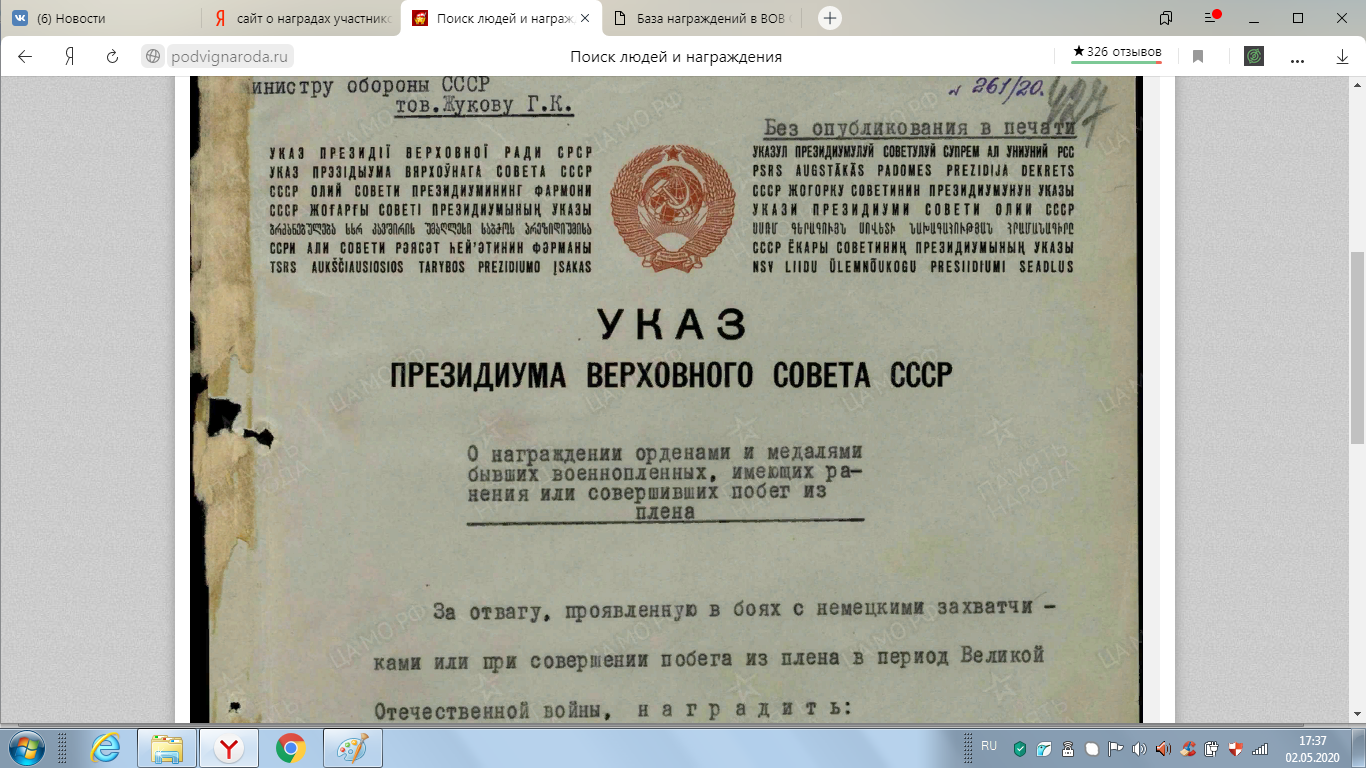 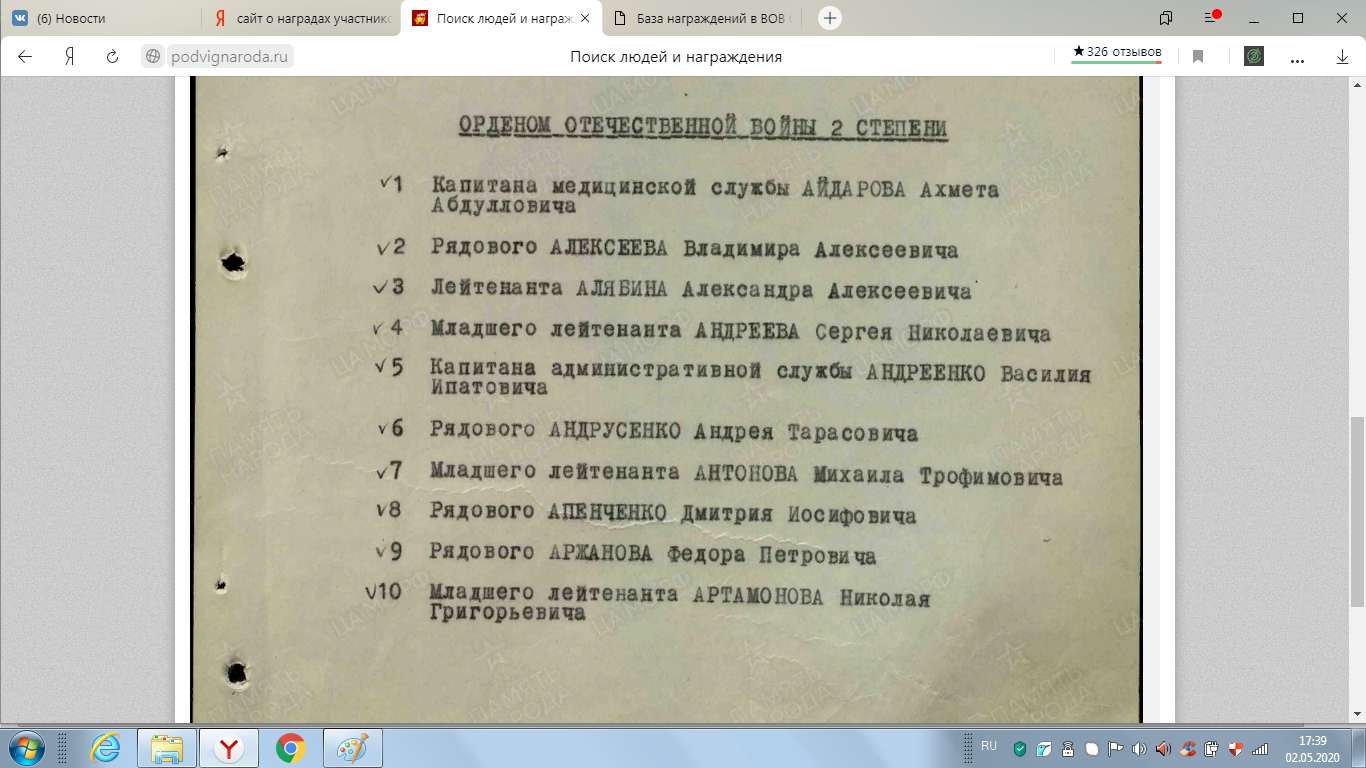 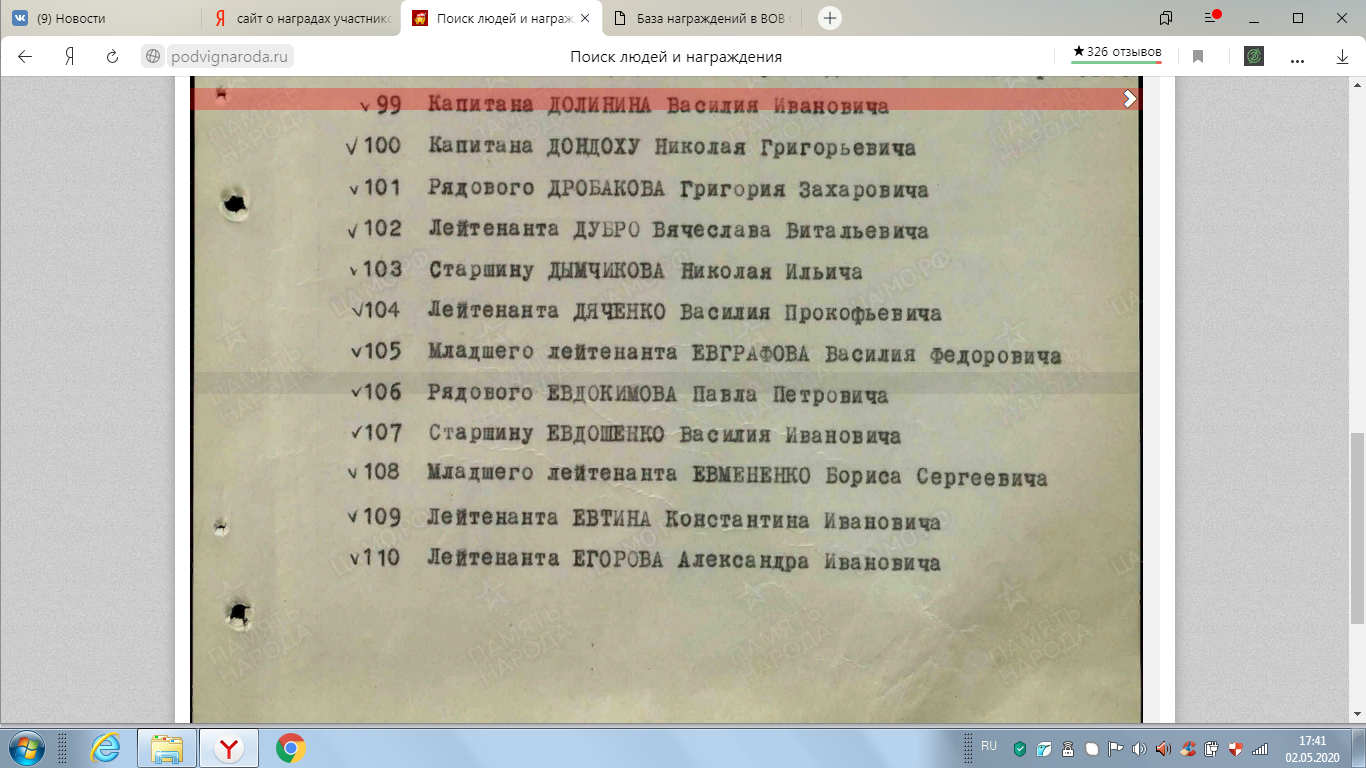 